ИТК  «Выполнение двойного шва крест »1. Взять заготовку, наметить место прокола иглы через равное расстояние по канве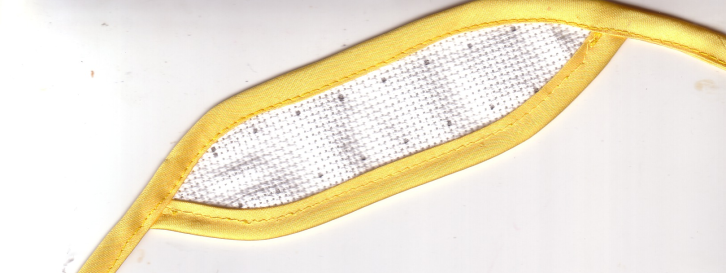 2. Заправить нить в иглу и закрепит ее на ткани 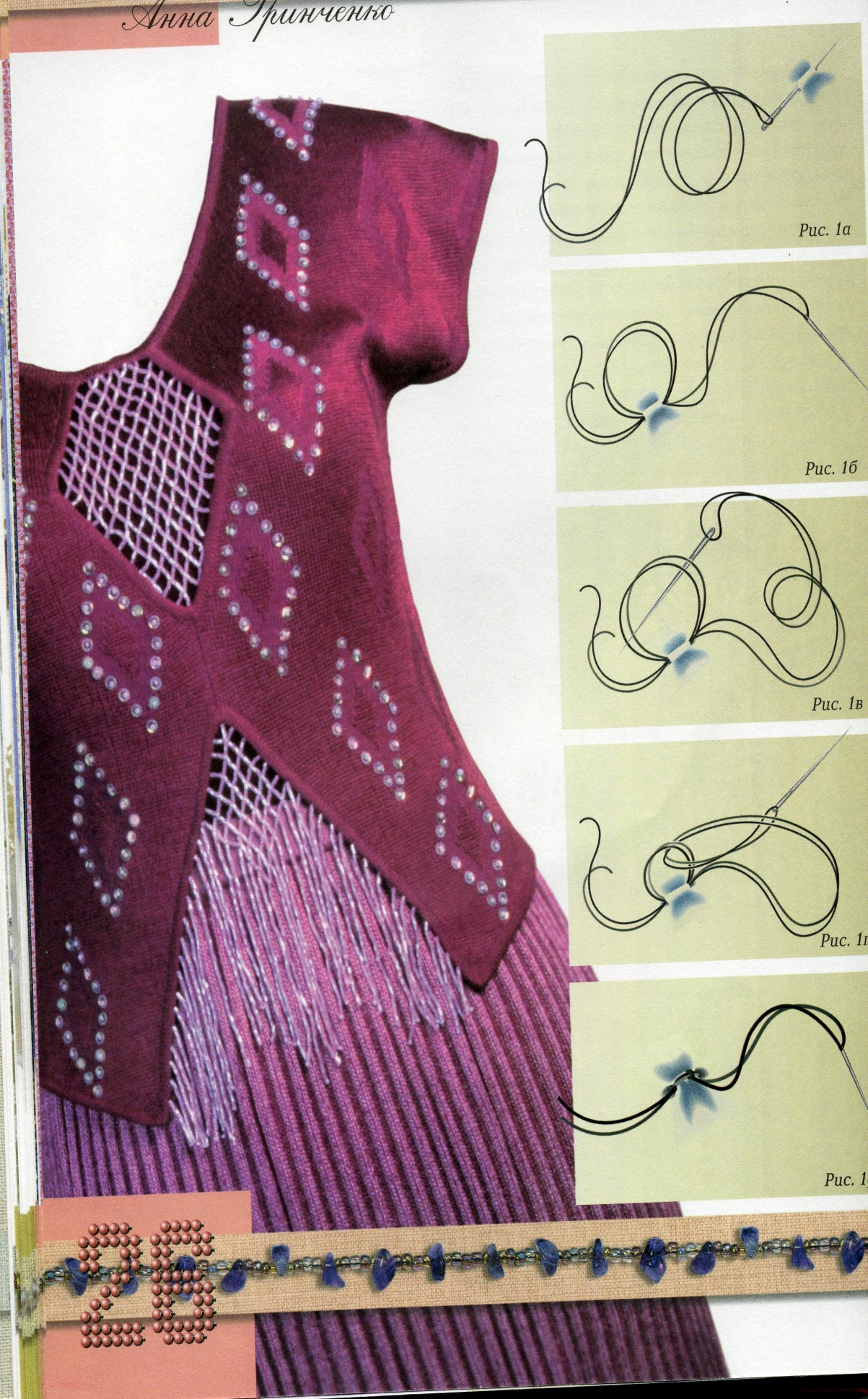 3. Выполнить односторонний шов крестом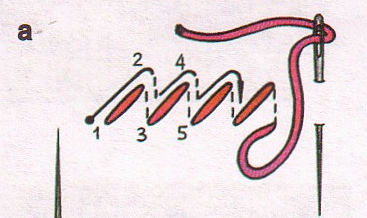 4. Выполни двойной шов крестом и закрепи  нить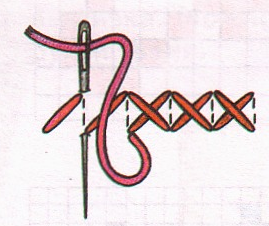 5. Оформи изделие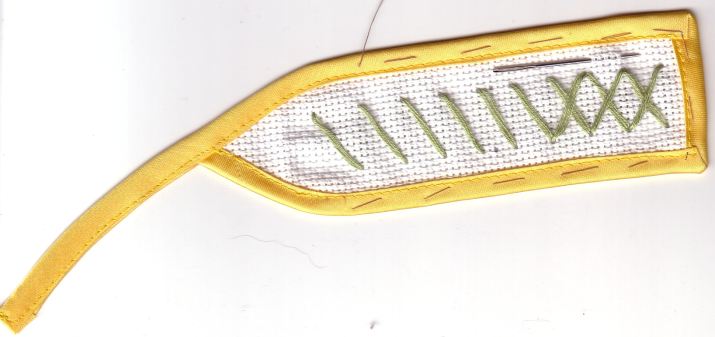 